Teacher/Lecturer detailsPlanStructure of Lesson (add rows as required)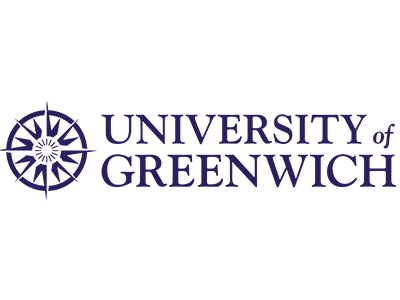 Lesson plan                                                             Teacher/LecturerDateObserver TimePersonal tutorVenueProgramme/ Module & levelNumbersregistered:expected (approx.): Type of session(e.g. lecture, seminar, lab work)Topic/ Session titleAimsPurpose of the sessionOutcomesWhat you expect the students to understand/be able to do by the end of the sessionPrevious knowledge assumedMaterials/equipment requiredSummary of contentWhat topics will you cover/how? What activities will you include/why?Assessment of student learning How will you measure student understanding/engagement? (both throughout the session  and at the end)Approx. timingsTopic/content/objectiveActivities/assessment